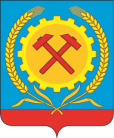 СОВЕТ НАРОДНЫХ ДЕПУТАТОВ ГОРОДСКОГО ПОСЕЛЕНИЯГОРОД ПОВОРИНО ПОВОРИНСКОГО МУНИЦИПАЛЬНОГОРАЙОНА ВОРОНЕЖСКОЙ ОБЛАСТИРЕШЕНИЕот 03.02.2023 г. № 199				           В соответствии с Налоговым кодексом, Федеральным законом от 14.07.2022 N 263-ФЗ  "О внесении изменений в части первую и вторую Налогового кодекса Российской Федерации", Федеральным законом от 06.10.2003г. №131-ФЗ "Об общих принципах организации местного самоуправления в Российской Федерации", Уставом городского поселения город Поворино Поворинского муниципального района Воронежской области Совет народных депутатов городского поселения город Поворино    Поворинского муниципального района Воронежской областиРЕШИЛ:1. Внести изменения в  решение Совета народных депутатов городского поселения город Поворино от 25.11.2014г. №87 "О введении на территории городского поселения город Поворино Поворинского муниципального района Воронежской области в действие земельного налога, установлении ставок и сроков его уплаты", исключив п.62. Настоящее решение вступает в силу  со дня его обнародования  и распространяет свое действие на правоотношения, возникшие с 01 января 2023г. Глава городского поселения город Поворино     Поворинского муниципального района Воронежской области                                                                     В.П.Буравлев    О внесении изменений в решение Совета народных депутатов городского поселения город Поворино от 25.11.2014г. №87 "О введении на территории городского поселения город Поворино Поворинского муниципального района Воронежской области в действие земельного налога, установлении ставок и сроков его уплаты" 